City of Hopkinton Utility Rates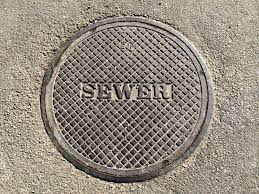 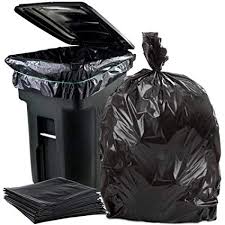 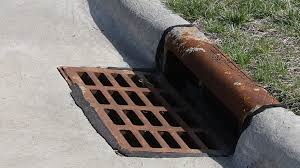 Garbage		Residential…..$10.70/month		Commercial….. Billed directly with Kluesner SanitationSewerStorm Drain Rates		Residential……$3.00/month		Commercial…..$5.00/monthBase RateUsage RateResidential$37.37/month$4.55 per 1,000 gallons of water used each monthCommercial$37.37/month$4.55 per 1,000 gallons of water used each monthSchool$37.37/month$4.55 per 1,000 gallons of water used each monthIndustrialAs set by contractAs set by contractCustomers outside City limits$74.74/month$4.55 per 1,000 gallons of water used each month